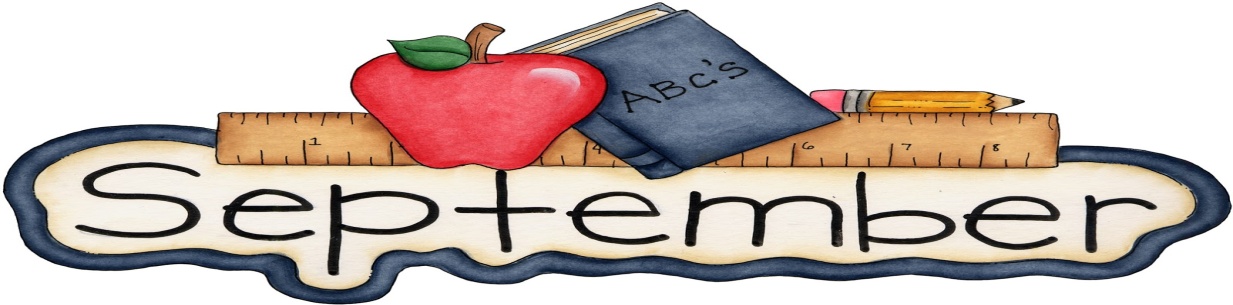 JEDILNIKPridržujemo si pravico do spremembe jedilnika, v primeru, da ni mogoče zagotoviti ustreznih živil.*- Označeni alergeni v živilihJEDILNIKPridržujemo si pravico do spremembe jedilnika, v primeru, da ni mogoče zagotoviti ustreznih živil.*- Označeni alergeni v živilihJEDILNIKPridržujemo si pravico do spremembe jedilnika, v primeru, da ni mogoče zagotoviti ustreznih živil.*- Označeni alergeni v živilihJEDILNIKPridržujemo si pravico do spremembe jedilnika, v primeru, da ni mogoče zagotoviti ustreznih živil.*- Označeni alergeni v živilihPridržujemo si pravico do spremembe jedilnika, v primeru, da ni mogoče zagotoviti ustreznih živil.*- Označeni alergeni v živilihTOREK, 1. 9. 2020TOREK, 1. 9. 2020MalicaKosiloDomači  delani  kruh*(gluten pšenica in rž, ima lahko sledi jajc, mleka, soje in sezama), hrenovka, gorčica*(gorčično seme),  vodaCvetačna kremna juha*(gluten pšenica, mleko),  golaž iz svinjskega mesa*(gluten pšenica), kus kus*(gluten pšenica), mešana solataSREDA, 2. 9. 2020SREDA, 2. 9. 2020MalicaKosiloTunina ploščica*(gluten pšenica, ribe, soja, mleko, ima lahko sledi jajc, oreškov in sezama), sok, slivaZelenjavna juha*( mleko), rižota z mesom in zelenjavo, kumarična solataŠolska shema: FigaŠolska shema: FigaPop. malica: Marmeladni rogljič*(gluten pšenica, soja, mleko, ima lahko sledi jajc, oreškov in sezama)Pop. malica: Marmeladni rogljič*(gluten pšenica, soja, mleko, ima lahko sledi jajc, oreškov in sezama)ČETRTEK, 3. 9. 2020ČETRTEK, 3. 9. 2020MalicaKosiloVečzrnata žemljica*(gluten, soja,  ima lahko sledi jajc, mleka, oreškov in sezama), sadni jogurt*(mleko)Golaževa juha*(gluten pšenica), domači delani  kruh*(gluten pšenica in rž, ima lahko sledi jajc, mleka, soje in sezama), pecivo s sadjem*(mleko, jajca, gluten)Pop. malica: Kruh z maslom in kumarico*(gluten, laktoza, ima lahko sledi jajc, soje in sezama)Pop. malica: Kruh z maslom in kumarico*(gluten, laktoza, ima lahko sledi jajc, soje in sezama)PETEK, 4. 9. 2020PETEK, 4. 9. 2020MalicaKosiloAjdova štručka*(gluten, jajca, mleko, ima lahko sledi soje, oreškov in sezama), sok, hruškaKostna juha z ribano kašo*( gluten pšenica, jajce), skutni rezanci *( gluten pšenica, laktoza, jajce), sadni kompotPop. malica: Čokoladno mleko*(mleko), masleni piškoti*(gluten, mleko, jajca, soja)Pop. malica: Čokoladno mleko*(mleko), masleni piškoti*(gluten, mleko, jajca, soja)PONEDELJEK, 7. 9. 2020PONEDELJEK, 7. 9. 2020MalicaKosiloMoravski kruh*(gluten pšenica, soja, ima lahko sledi jajc, mleka in sezama), čičerikin namaz*(mleko), jabolko, čajKostna juha z rezanci*(gluten pšenica, jajce), puranji dunajski*(gluten pšenica, jajce),  pražen krompir, sokPop. malica: Skuta s sadjem*(laktoza)Pop. malica: Skuta s sadjem*(laktoza)TOREK, 8. 9. 2020TOREK, 8. 9. 2020MalicaKosiloMlečna juha s hrenovko in krompirjem*(mleko, gluten pšenica), dnevno  mešani  kruh*(gluten pšenica in rž, soja,  ima lahko sledi jajc, mleka in sezama), čokoladna ploščica*(jajca, oreščke, gluten, mleko, soja)Cvetačna kremna juha*(gluten pšenica, mleko), piščančji trakci v zelenjavni omaki, kruhova rulada*(gluten pšenica, jajce, mleko), kumarična solata, sokŠolska shema: BreskevŠolska shema: BreskevPop. malica: Tunina ploščica*(gluten pšenica, ribe, soja, mleko, ima lahko sledi jajc, oreškov in sezama)Pop. malica: Tunina ploščica*(gluten pšenica, ribe, soja, mleko, ima lahko sledi jajc, oreškov in sezama)SREDA, 9. 9. 2020SREDA, 9. 9. 2020MalicaKosiloSončnična štručka*(gluten, soja, mleko, ima lahko sledi jajc, oreškov in sezama), sliva, vodaParadižnikovo zelje s klobaso*(gluten pšenica), domači  delani  kruh*(gluten pšenica in rž, ima lahko sledi jajc, mleka, soje in sezama), domače pecivo*(gluten pšenica, mleko, jajce)Pop. malica: Kruh s čokoladnim namazom*(gluten, mleko, oreščki,  ima lahko sledi jajc, soje in sezama)Pop. malica: Kruh s čokoladnim namazom*(gluten, mleko, oreščki,  ima lahko sledi jajc, soje in sezama)ČETRTEK, 10. 9. 2020ČETRTEK, 10. 9. 2020MalicaKosiloGraham kruh*(gluten pšenica, soja, ima lahko sledi jajc, mleka in sezama), mesni namaz*(mleko), paradižnikPrežganka*(gluten pšenica, jajce), marelični cmoki*( jajce, gluten, mleko, žveplov dioksid, lahko vsebuje sledi soje, oreščkov in sezama),  sadna solataPop. malica: Sadni smoothie z ovsenimi kosmiči *(gluten, mleko)Pop. malica: Sadni smoothie z ovsenimi kosmiči *(gluten, mleko)PETEK, 11. 9. 2020PETEK, 11. 9. 2020MalicaKosiloMlečni zdrob*(gluten pšenica, mleko), bananaJuha  z  zvezdicami*(gluten pšenica, jajce), popečen ribji file*(ribe), slan krompir, kuhana zelenjava Pop. malica: Sveže sadjePop. malica: Sveže sadjePONEDELJEK, 14. 9. 2020PONEDELJEK, 14. 9. 2020MalicaKosiloJajčni namaz*(jajce, mleko), ajdov  kruh* (gluten pšenica, ima lahko sledi jajc, soje, oreškov, mleka in sezama), sveža kumarica, čajRičet s prekajenim mesom*(gluten pšenica), domače pecivo s sadjem*(gluten pšenica, mleko, jajce), sokPop. malica: Kruh z rezino sira*(gluten, laktoza, ima lahko sledi jajc, soje in sezama), paprikaPop. malica: Kruh z rezino sira*(gluten, laktoza, ima lahko sledi jajc, soje in sezama), paprikaTOREK, 15. 9. 2020TOREK, 15. 9. 2020MalicaKosiloPisana pletenica*(gluten, soja, mleko , ima lahko sledi jajc, oreškov in sezama), kakav*(mleko)Kostna juha z ribano kašo*(gluten, jajce), goveji zrezek v omaki*(gluten), kus kus*(gluten), rdeča pesaŠolska shema: Korenček Šolska shema: Korenček Pop. malica: 100% breskov sok, grisini*(gluten, soja, sezam, žveplov dioksid, lahko vsebuje sledi arašidov)Pop. malica: 100% breskov sok, grisini*(gluten, soja, sezam, žveplov dioksid, lahko vsebuje sledi arašidov)SREDA, 16. 9. 2020SREDA, 16. 9. 2020MalicaKosiloDelani kruh*(gluten pšenica in rž, ima lahko sledi jajc, mleka, soje in sezama), pečena klobasa, gorčica*(gorčično seme), sokBrokolijeva kremna juha*(gluten pšenica, mleko), narastek iz prosene kaše *(jajce, mleko), breskevPop. malica: Mlečna rezina Lumpi*(gluten, jajce, mleko, soja)Pop. malica: Mlečna rezina Lumpi*(gluten, jajce, mleko, soja)ČETRTEK, 17. 9. 2020ČETRTEK, 17. 9. 2020MalicaKosiloKruh iz kmečke peči*(gluten pšenica in rž, ima lahko sledi jajc, soje, mleka in sezama), pašteta*(mleko), paprika, čajJuha z zvezdicami*( gluten pšenica, jajce), pečena piščančja bedra, pražen krompir, stročji fižol v solatiPop. malica: Kruh z zeliščnim namazom*(gluten, laktoza, ima lahko sledi jajc, mleka, soje in sezama), korenčekPop. malica: Kruh z zeliščnim namazom*(gluten, laktoza, ima lahko sledi jajc, mleka, soje in sezama), korenčekPETEK, 18. 9. 2020PETEK, 18. 9. 2020MalicaKosiloKoruzni kruh*( gluten pšenica, ima lahko sledi jajc, soje, oreškov, mleka in sezama), maslo*(mleko), med, čaj, jabolkoKostna juha z rezanci*( gluten pšenica, jajce), testenine s sirovo omako *(gluten pšenica, laktoza, jajce), zelena solata s koruzoPop. malica: Sončnična štručka*(gluten, soja, mleko, ima lahko sledi jajc, oreškov in sezama)Pop. malica: Sončnična štručka*(gluten, soja, mleko, ima lahko sledi jajc, oreškov in sezama)PONEDELJEK, 21. 9. 2019PONEDELJEK, 21. 9. 2019MalicaKosiloMoravski kruh*(gluten pšenica in rž, zrnje soje,  ima lahko sledi jajc, mleka in sezam. semena), skutni namaz*(mleko), melona, čajJuha z zvezdicami*(gluten pšenica, jajce), hrenovka s krompirjevo prikuho*(gluten pšenica),  kitajsko zelje Pop. malica: Hruška, masleni piškoti*(gluten, jajce, mleko, soja)Pop. malica: Hruška, masleni piškoti*(gluten, jajce, mleko, soja)TOREK, 22. 9. 2019TOREK, 22. 9. 2019MalicaKosiloSendvič  s  šunkarico*(gluten pšenica, soja, mleko, ima lahko sledi jajc, oreškov in sezama), paprika, čaj Bograč, domači  delani  kruh*(gluten pšenica in rž, ima lahko sledi jajc, mleka, soje in sezama), marmeladni buhtelj*(gluten, jajce, mleko)Pop. malica: Pisana pletenica*(gluten, soja , ima lahko sledi jajc, mleka, oreškov in sezama), sokPop. malica: Pisana pletenica*(gluten, soja , ima lahko sledi jajc, mleka, oreškov in sezama), sokSREDA, 23. 9. 2019SREDA, 23. 9. 2019MalicaKosiloMlečni močnik *(gluten pšenica, jajce, mleko), bananaPorova juha*(mleko), puranji zrezek v naravni omaki*(gluten pšenica),  dušen riž z grahom, zelena solata Šolska shema: GrozdjeŠolska shema: GrozdjePop. malica: Kruh z jogurtovim maslom*(gluten, mleko, ima lahko sledi jajc, soje in sezama), paprika Pop. malica: Kruh z jogurtovim maslom*(gluten, mleko, ima lahko sledi jajc, soje in sezama), paprika ČETRTEK, 24. 9. 2019ČETRTEK, 24. 9. 2019MalicaKosiloMini pizza*(gluten pšenica, soja, mleko, ima lahko sledi jajc, oreškov in sezama), sok Cvetačna kremna juha*( gluten pšenica, mleko), ajdova kaša z mletim mesom,  rdeča pesa, breskevPop. malica: Čokoladna ploščica *(gluten pšenica, jajce, mleko, soja, lešniki), sveži jabolčni krhljiPop. malica: Čokoladna ploščica *(gluten pšenica, jajce, mleko, soja, lešniki), sveži jabolčni krhljiPETEK, 25. 9. 2019PETEK, 25. 9. 2019MalicaKosiloBeli kruh*(gluten pšenica, soja, mleko, ima lahko sledi jajc, oreškov in sezama), ribji namaz*(mleko, ribe), hruškaJuha z zdrobovimi žličniki*(gluten pšenica, jajce), sojini polpeti*(soja, jajce, gluten pšenica), paradižnikova  omaka*(gluten pšenica),  pire  krompir*(mleko), jabolkoPop. malica: Sadni pinjenec*(mleko)Pop. malica: Sadni pinjenec*(mleko)PONEDELJEK, 28. 9. 2019PONEDELJEK, 28. 9. 2019PONEDELJEK, 28. 9. 2019MalicaMalicaKosiloŠtručka s šunko in sirom *(gluten pšenica, soja, mleko, ima lahko sledi jajc, oreškov in sezama), čajŠtručka s šunko in sirom *(gluten pšenica, soja, mleko, ima lahko sledi jajc, oreškov in sezama), čajRagu juha*( gluten pšenica, jajce), krompirjevi žganci (dödöli)*(mleko, gluten pšenica), zelena solata, sadjePop. malica: Skuta s sadjem*(mleko)Pop. malica: Skuta s sadjem*(mleko)Pop. malica: Skuta s sadjem*(mleko)TOREK, 29. 9. 2019TOREK, 29. 9. 2019TOREK, 29. 9. 2019MalicaMalicaKosiloGraham kruh*(gluten pšenica, soja, ima lahko sledi jajc, mleka in sezama), mesni namaz*(mleko), paradižnik, čajGraham kruh*(gluten pšenica, soja, ima lahko sledi jajc, mleka in sezama), mesni namaz*(mleko), paradižnik, čajPasulj*(gluten pšenica), dnevno mešani *(gluten pšenica in rž, soja,  ima lahko sledi jajc, mleka in sezama), jabolkoPop. malica: Puding*(mleko)Pop. malica: Puding*(mleko)Pop. malica: Puding*(mleko)SREDA, 30. 9. 2019SREDA, 30. 9. 2019SREDA, 30. 9. 2019MalicaMalicaKosiloMesno-zelenjavna enolončnica*(gluten pšenica, jajce), domači  delani  kruh*(gluten pšenica in rž, ima lahko sledi jajc, mleka, soje  in sezama), polnozrnati piškoti*(gluten, jajce, soja, mleko)Mesno-zelenjavna enolončnica*(gluten pšenica, jajce), domači  delani  kruh*(gluten pšenica in rž, ima lahko sledi jajc, mleka, soje  in sezama), polnozrnati piškoti*(gluten, jajce, soja, mleko)Špargljeva kremna juha*(mleko), mesna lazanja *(mleko, jajce, gluten pšenica), radičeva solataŠolska shema: Rdeča paprikaŠolska shema: Rdeča paprikaŠolska shema: Rdeča paprikaPop. malica: Mini pica*(gluten pšenica, soja, mleko, ima lahko sledi jajc, oreškov in sezama)Pop. malica: Mini pica*(gluten pšenica, soja, mleko, ima lahko sledi jajc, oreškov in sezama)Pop. malica: Mini pica*(gluten pšenica, soja, mleko, ima lahko sledi jajc, oreškov in sezama)ČETRTEK, 1. 10. 2019ČETRTEK, 1. 10. 2019ČETRTEK, 1. 10. 2019MalicaMalicaKosiloAjdov kruh*( gluten pšenica, ima lahko sledi jajc, soje, oreškov, mleka in sezama), skutni namaz*(mleko),  nashi hruška, čajAjdov kruh*( gluten pšenica, ima lahko sledi jajc, soje, oreškov, mleka in sezama), skutni namaz*(mleko),  nashi hruška, čajZelenjavna kremna  juha*(mleko), piščančja nabodala, pražen krompir, mešana solata, sokPop. malica: Sadna solataPop. malica: Sadna solataPop. malica: Sadna solataPETEK, 2. 10. 2019PETEK, 2. 10. 2019PETEK, 2. 10. 2019MalicaKosiloKosiloSezamova pletenica*(gluten, soja, sezam, mleko, ima lahko sledi jajc, oreškov), kakav*(mleko)Juha z zvezdicami*(gluten pšenica), ocvrt ribji file*(gluten pšenica, jajce), krompirjeva solata z radičemJuha z zvezdicami*(gluten pšenica), ocvrt ribji file*(gluten pšenica, jajce), krompirjeva solata z radičemPop. malica: Kruh z rezino sira*(gluten, mleko, ima lahko sledi jajc, soje in sezama), paradižnikPop. malica: Kruh z rezino sira*(gluten, mleko, ima lahko sledi jajc, soje in sezama), paradižnikPop. malica: Kruh z rezino sira*(gluten, mleko, ima lahko sledi jajc, soje in sezama), paradižnik